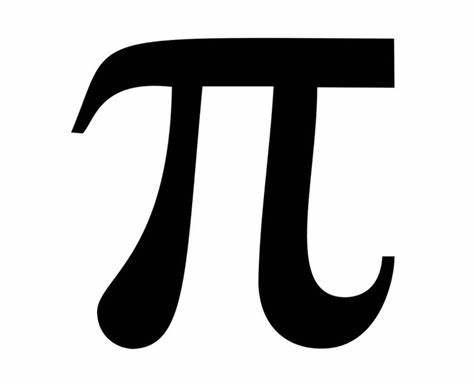 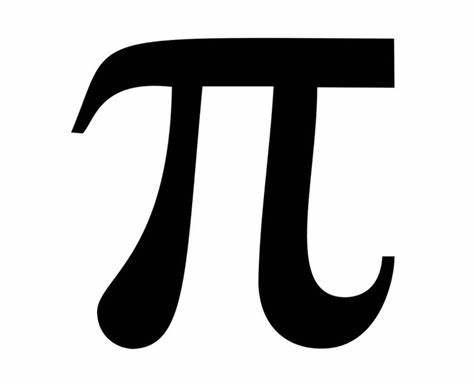 Assessment DetailsPupils will either sit Foundation tier exams or Higher tier exams.For each tier there are 3 exams of 1hr 30 mins each.First exam is a non-calculator exam and the other two are calculator-based exams.Each paper is out of 80 and pupils will get a total mark out of 240 which is converted into a grade.It is important that pupils have their own calculator, Casio 83-GTXFinal ExaminationsIn Mathematics, there are two tiers of entry for the GCSE, Foundation and Higher.  The weighting of mathematical content is slightly different at each tier:Skills/Aptitudes Required for Success 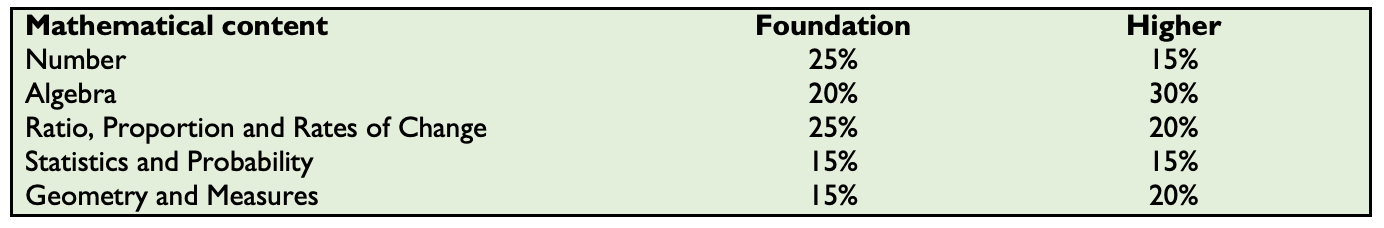 The Edexcel mathematics GCSE will develop and test your knowledge and competency in three ways: 1. Mathematical Fluency – teaching you how to use mathematical skills and procedures on a variety of concepts; from the simple, to the more complex. 2. Problem Solving – teaching you how to approach unfamiliar multi-step questions. 3. Reasoning – teaching you how to communicate effectively and explain using mathematical ideas. Staff Contact for Further Information Ms T Khan – Head of Mathematics Ms D Weldon – KS4 Lead in Mathematics 